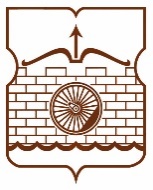 СОВЕТ ДЕПУТАТОВМУНИЦИПАЛЬНОГО ОКРУГА ЛЮБЛИНОРЕШЕНИЕ18 апреля 2024 года № 7/4О согласовании проекта изменения Схемы размещения нестационарных торговых объектов на территории муниципального округа Люблино В соответствии с пунктом 1 части 5 статьи 1 Закона города Москвы от                11 июля 2012 года № 39 «О наделении органов местного самоуправления муниципальных округов в городе Москве отдельными полномочиями города Москвы», на основании обращения Департамента средств массовой информации и рекламы города Москвы от 10.04.2024 № 02-25-184/24                            (вх. от 11.04.2024 МО - 72)Совет депутатов решил:1. Согласовать проект изменения Схемы размещения нестационарных торговых объектов на территории муниципального округа Люблино в части исключения из существующей Схемы мест размещения нестационарных торговых объектов со специализацией «Печать» вид «Киоск» согласно приложению к настоящему решению.2. Направить настоящее решение в Департамент средств массовой информации и рекламы города Москвы, Департамент территориальных органов исполнительной власти города Москвы, префектуру Юго-Восточного административного округа города Москвы, управу района Люблино города Москвы.3. Опубликовать настоящее решение в бюллетене «Московский муниципальный вестник» и разместить на официальном сайте муниципального округа Люблино www.lublino-mos.ru.4. Контроль за исполнением настоящего решения возложить на главу муниципального округа Люблино Багаутдинова Р.Х.Глава муниципального округа Люблино									  Р.Х. Багаутдинов  Приложениек решению Совета депутатовмуниципального округа Люблиноот 18 апреля 2024 года № 7/4Адресный перечень для исключения мест размещения нестационарных торговых объектов на территории муниципального округа Люблино со специализацией «Печать» вид «Киоск»№/№п/пОкругРайонВид объектаАдресразмещенияПлощадь НТОСпециализацияПериод размещенияКорректировка Схемы1ЮВАОЛюблиноКиоскКраснодарская ул., д. 76а6Печатьс 1 января по 31 декабряИсключение из Схемы:невостребованность. Отсутствие заявок предпринимателей на участие в конкурсных процедурах на осуществление торговой деятельности в НТО «Печать»2ЮВАОЛюблиноКиоскКраснодонская ул., вл. 19Печатьс 1 января по 31 декабряИсключение из Схемы:невостребованность. Отсутствие заявок предпринимателей на участие в конкурсных процедурах на осуществление торговой деятельности в НТО «Печать»